VPFA Customer Service Assessment – Results for Office of Affirmative Action & Equal Opportunity (Human Resources)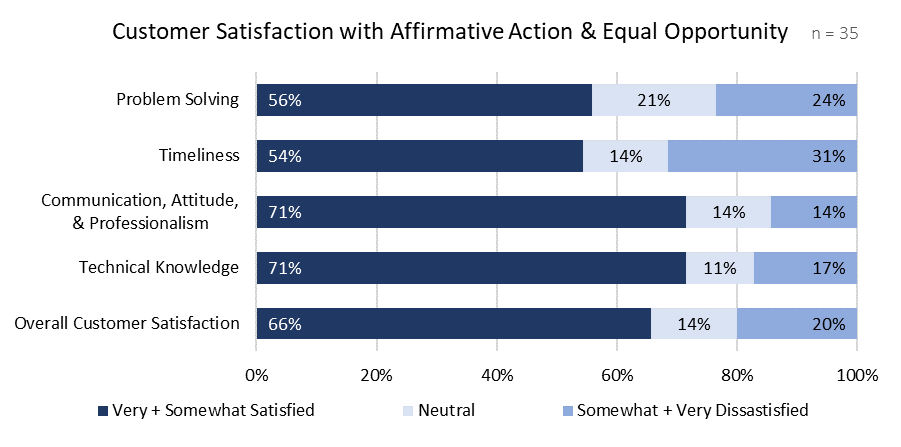 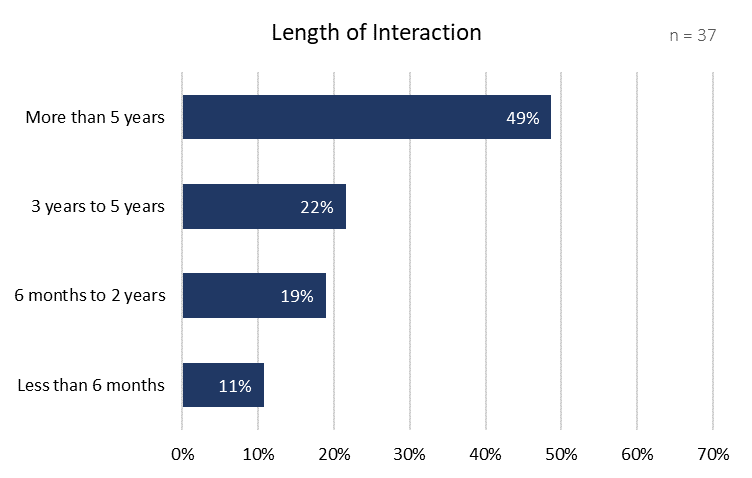 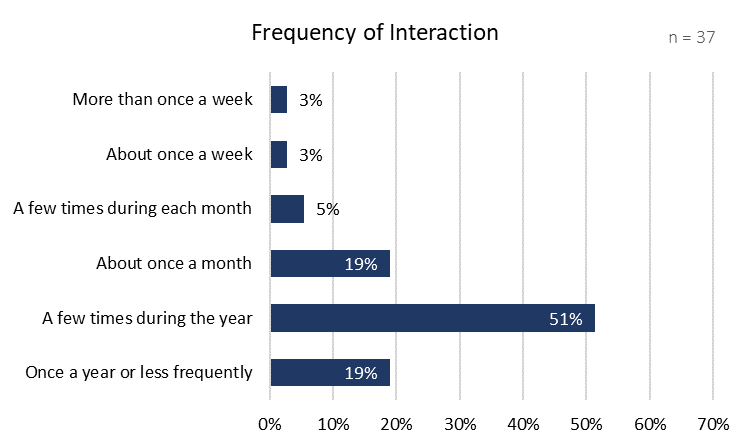 